เอกสารรายงานผลการดำเนินงานของกิจกรรมที่สอดคล้องกับการเสริมสร้างค่านิยมหลักของคนไทย 12 ประการ1.ชื่อกิจกรรมหลัก  กิจกรรมลงนามถวายพระพรสมเด็จพระเจ้าอยู่หัวมหาวชิราลงกรณ บดินทรเทพยวรางกูร 		    รัชกาลที่ 10	1.๑  วัตถุประสงค์
		- เพื่อให้นักเรียนและบุคลากรทางการศึกษามีความรัก และเทิดทูนในสถาบันพระมหากษัตริย์	1.๒ วิธีการดำเนินงาน		1. ตัวแทนนักเรียนและบุคลากรทางการศึกษาของโรงเรียนบ้านหนองไผ่แก้ว ถวายพานพุ่ม		    สักการะ		2. นักเรียนและบุคลากรทางการศึกษาของโรงเรียนบ้านหนองไผ่แก้ว ถวายความเคารพและ		    ลงนามถวายพระพร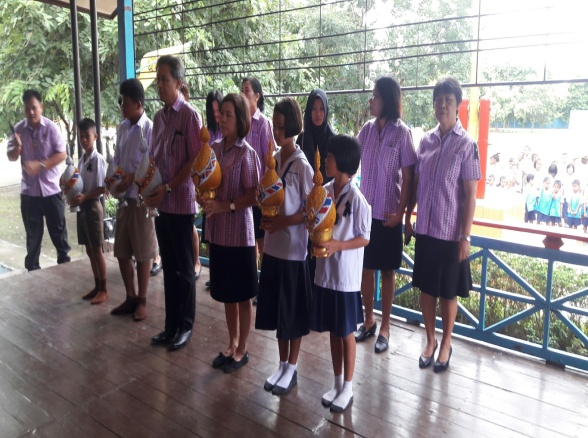 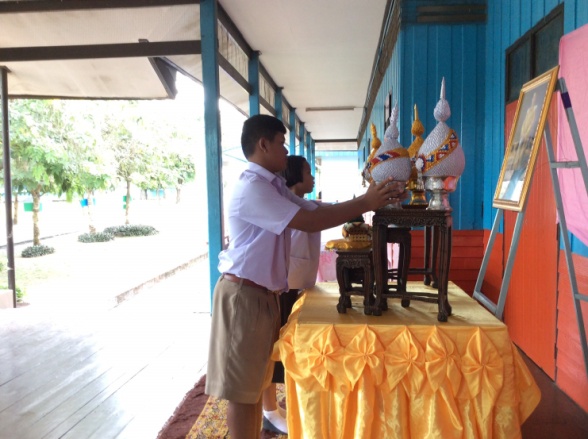 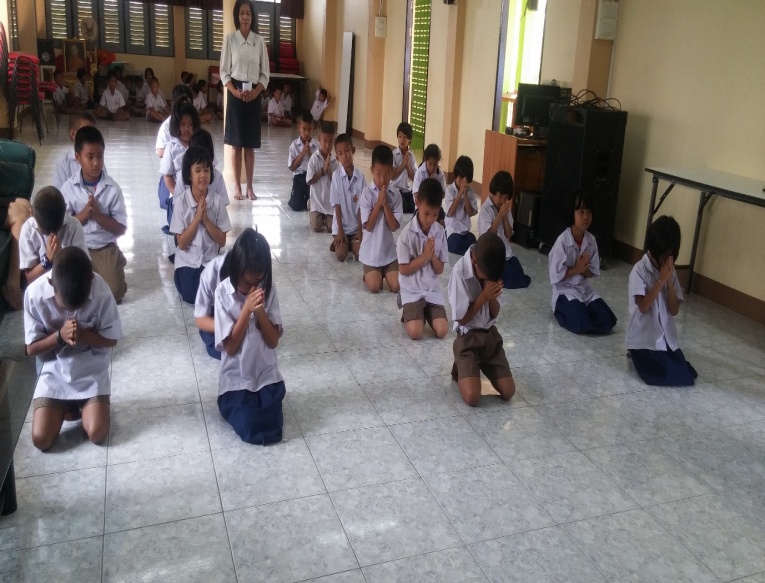 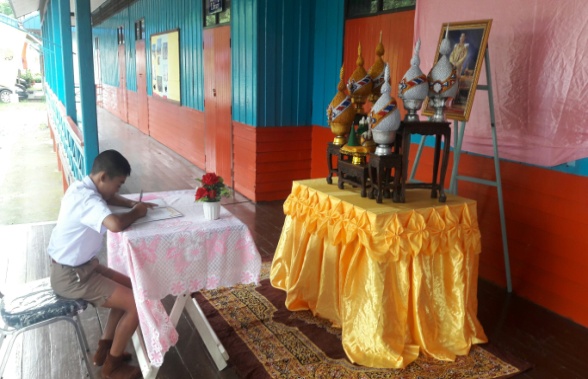 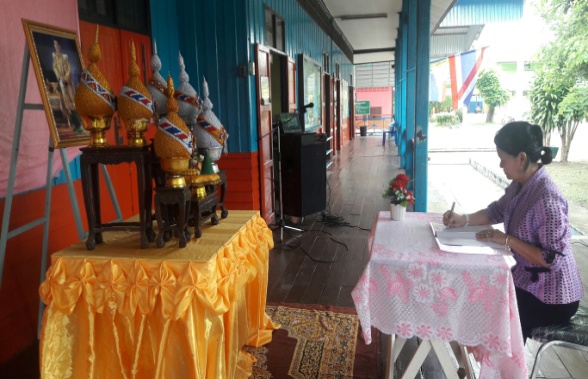 1.3 ผลการดำเนินงาน		นักเรียนและบุคลากรทางการศึกษาของโรงเรียนบ้านหนองไผ่แก้วได้ถวายความเคารพ ถวายพานพุ่ม และลงนามถวายพระพรสมเด็จพระเจ้าอยู่หัวมหาวชิราลงกรณ บดินทรเทพยวรางกูร  รัชกาลที่ 10	กิจกรรมหลักที่ ๒ ดำเนินการสอดคล้อง	 ครบ ๑๒ ประการ		 ไม่ครบ	ผู้รายงานข้อมูล							ผู้รับรองข้อมูล	ลำยอง  สุภาผล						   จงจิตนลิน  จิตตพิสุทธิ์       (นางลำยอง  สุภาผล)					 (นางจงจิตนลิน  จิตตพิสุทธิ์)ผู้รับผิดชอบโครงการโรงเรียนบ้านหนองไผ่แก้ว		ตำแหน่ง ผู้อำนวยการโรงเรียน.บ้านหนองไผ่แก้วโทร. 086-8461327					โทร. 081-4280204เอกสารรายงานผลการดำเนินงานของกิจกรรมที่สอดคล้องกับการเสริมสร้างค่านิยมหลักของคนไทย 12 ประการ ๒.ชื่อกิจกรรมหลัก กิจกรรมวันแม่	๒.๑  วัตถุประสงค์	1. เพื่อให้นักเรียนมีความรักและเทิดทูนในสถาบันพระมหากษัตริย์	2. เพื่อให้นักเรียนร่วมกิจกรรมส่งเสริมสถาบันศาสนา	3. เพื่อส่งเสริมคุณธรรมเรื่องความกตัญญูกตเวที		๒.๒ วิธีการดำเนินงาน	1. ประชาสัมพันธ์ให้นักเรียน ผู้ปกครอง และชุมชนทราบ	2. จัดกิจกรรมวันแม่		- กิจกรรมตักบาตรข้าวสารอาหารแห้งและรับศีล		- กิจกรรมถวายพานพุ่มและลงนามถวายพระพร		- กิจกรรมวิชาการ		- กิจกรรมมอบดอกมะลิและทำความเคารพ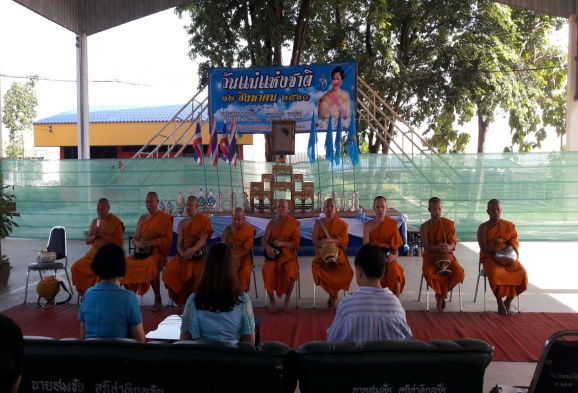 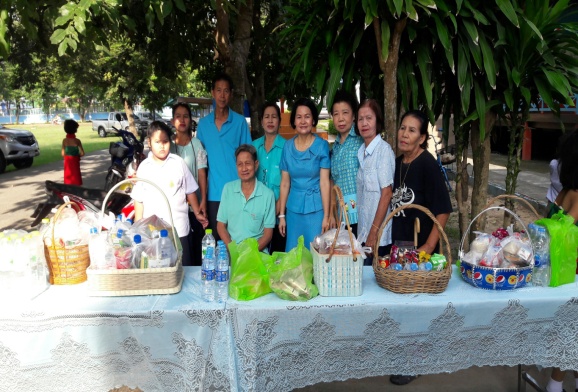 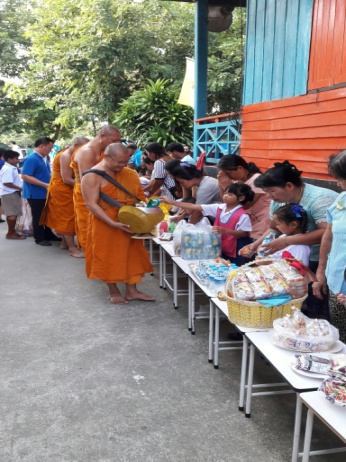 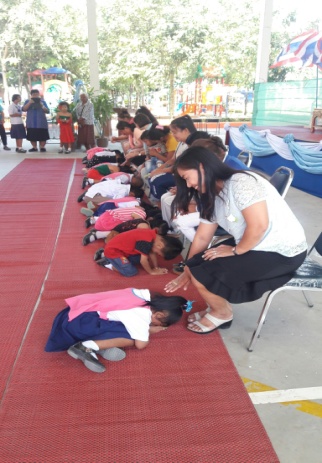 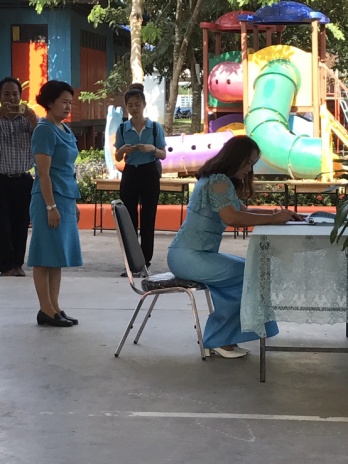 	๒.3 ผลการดำเนินงาน		นักเรียน ผู้ปกครอง ครู และชุมชน ร่วมกิจกรรมตักบาตรข้าวสารอาหารแห้ง ร่วมพิธีถวายพานพุ่มและลงนามถวายพระพรสมเด็จพระนางเจ้าสิริกิติ์ พระบรมราชินีนาถ และนักเรียนได้แสดงความกตัญญูต่อแม่ ผู้ปกครองด้วยการมอบดอกมะลิและกราบแม่กิจกรรมหลักที่ ๒ ดำเนินการสอดคล้อง	 ครบ ๑๒ ประการ		 ไม่ครบ	ผู้รายงานข้อมูล							ผู้รับรองข้อมูล	ลำยอง  สุภาผล						   จงจิตนลิน  จิตตพิสุทธิ์       (นางลำยอง  สุภาผล)					 (นางจงจิตนลิน  จิตตพิสุทธิ์)ผู้รับผิดชอบโครงการโรงเรียนบ้านหนองไผ่แก้ว		ตำแหน่ง ผู้อำนวยการโรงเรียน.บ้านหนองไผ่แก้วโทร. 086-8461327					โทร. 081-4280204